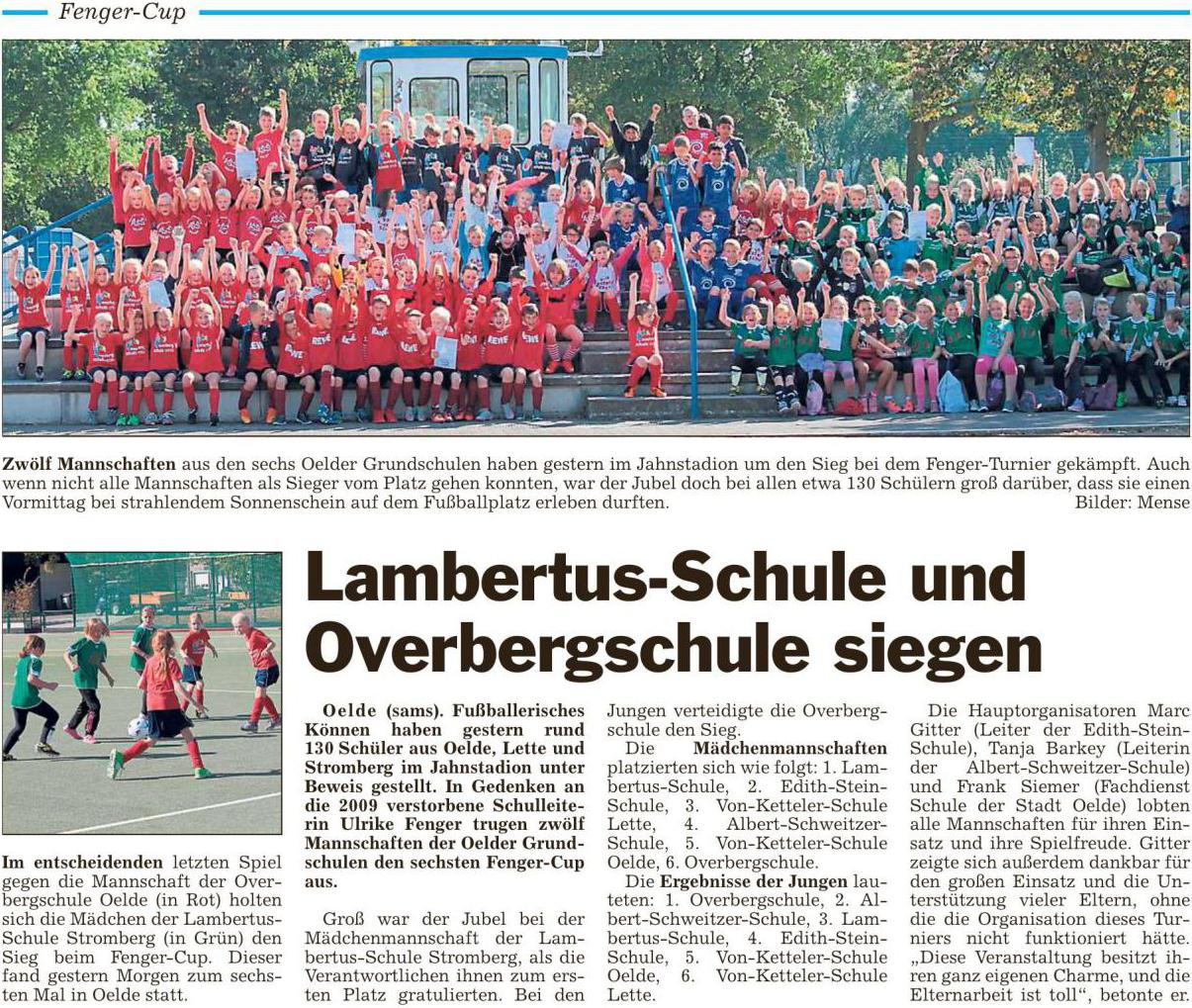 Glocke, 22.09.2016